Modelo de artigo da Revista Docent DiscuntAutor Um Autor Dois Autor TrêsResumo: (150 Palavras) Lorem ipsum dolor sit amet, consectetur adipiscing elit. Sed quis urna elit, a tempus nulla. Pellentesque viverra dapibus pulvinar. Duis pellentesque iaculis purus sed fermentum. Mauris tempus laoreet nisi, sed imperdiet justo consectetur vitae. Mauris nibh sem, facilisis in suscipit quis, fermentum in felis. Proin dolor odio, imperdiet eu faucibus quis, euismod at eros. Class aptent taciti sociosqu ad litora torquent per conubia nostra, per inceptos himenaeos. Nullam neque mi, feugiat vehicula consequat id, interdum eu eros. Nullam vehicula auctor urna ac consectetur. Suspendisse iaculis quam sed nunc congue luctus. Nunc scelerisque tincidunt sem semper ornare. Sed vel nisi mauris. Phasellus turpis dui, luctus eu porta non, pretium ac nunc.Palavras-chave: Palavra 1; Palavra 2; Palavra 3.Abstract: (150 Words) Lorem ipsum dolor sit amet, consectetur adipiscing elit. Sed quis urna elit, a tempus nulla. Pellentesque viverra dapibus pulvinar. Duis pellentesque iaculis purus sed fermentum. Mauris tempus laoreet nisi, sed imperdiet justo consectetur vitae. Mauris nibh sem, facilisis in suscipit quis, fermentum in felis. Proin dolor odio, imperdiet eu faucibus quis, euismod at eros. Class aptent taciti sociosqu ad litora torquent per conubia nostra, per inceptos himenaeos. Nullam neque mi, feugiat vehicula consequat id, interdum eu eros. Nullam vehicula auctor urna ac consectetur. Suspendisse iaculis quam sed nunc congue luctus. Nunc scelerisque tincidunt sem semper ornare. Sed vel nisi mauris. Phasellus turpis dui, luctus eu porta non, pretium ac nunc.Keywords: Palavra 1; Palavra 2; Palavra 3.Lorem ipsum dolor sit amet, consectetur adipiscing elit. Sed quis urna elit, a tempus nulla. Pellentesque viverra dapibus pulvinar. Duis pellentesque iaculis purus sed fermentum. Mauris tempus laoreet nisi, sed imperdiet justo consectetur vitae. Mauris nibh sem, facilisis in suscipit quis, fermentum in felis. Proin dolor odio, imperdiet eu faucibus quis, euismod at eros. Class aptent taciti sociosqu ad litora torquent per conubia nostra, per inceptos himenaeos. Nullam neque mi, feugiat vehicula consequat id, interdum eu eros. Nullam vehicula auctor urna ac consectetur. Suspendisse iaculis quam sed nunc congue luctus. Nunc scelerisque tincidunt sem semper ornare. Sed vel nisi mauris. Phasellus turpis dui, luctus eu porta non, pretium ac nunc. Lorem ipsum dolor sit amet, consectetur adipiscing elit. Sed quis urna elit, a tempus nulla. Pellentesque viverra dapibus pulvinar. Título 1Nunc tortor magna, commodo eleifend ultricies non, euismod ac libero. Donec ullamcorper pulvinar ante, id consequat sapien pharetra non. Cras volutpat neque et arcu consequat consequat. Maecenas id magna sapien, in lobortis augue. Duis dictum porttitor sapien, at molestie leo pulvinar in. Nulla rutrum molestie facilisis. Aliquam sit amet est et nibh varius pretium. Fusce fringilla semper diam non viverra. Maecenas tincidunt, ante et aliquam sodales, orci risus vulputate est, quis imperdiet lorem purus quis nunc. Cum sociis natoque penatibus et magnis dis parturient montes, nascetur ridiculus mus. Nulla fermentum sem nec erat tincidunt ultricies. Sed nisl massa, consectetur sed tempor vitae, euismod a diam. Fusce rhoncus, turpis ut ultrices ullamcorper, mauris nibh sollicitudin ligula, vel dictum mi sapien eu quam. Vestibulum scelerisque cursus porta. Maecenas aliquet, lorem sed fermentum tincidunt, diam nisi bibendum nisl, vitae congue risus mauris eget tortor. Praesent aliquam consectetur tristique.Morbi in purus nulla, eu scelerisque diam. Praesent at lacus diam, ac sodales dui. Praesent pulvinar pellentesque risus, id sagittis arcu ornare sed. Vivamus vitae turpis sit amet mauris ullamcorper tincidunt eget a libero. Vestibulum sit amet ipsum sit amet augue blandit elementum sit amet eu erat. Donec auctor ornare sagittis. Donec tortor neque, adipiscing non dignissim id, ullamcorper a purus. Nam aliquam dui in quam rutrum ac mattis massa mollis. Pellentesque a porta quam. Suspendisse potenti. Nunc malesuada est in neque egestas commodo. Proin massa lectus, lacinia non condimentum ut, varius vel nunc. Curabitur tincidunt pharetra rutrum. Curabitur fringilla sagittis leo, quis rhoncus neque tempor vitae. Maecenas consectetur orci vel nisl iaculis ornare. Donec euismod nibh et tellus feugiat tincidunt.Subtítulo 1Nulla vestibulum nibh ac ipsum faucibus auctor. Aliquam erat volutpat. Quisque venenatis malesuada metus, dapibus rhoncus orci accumsan in. Nunc volutpat nisi in arcu lobortis eget facilisis mi faucibus. Fusce facilisis consequat eros sit amet ornare. Morbi venenatis pulvinar tortor, eu consectetur libero malesuada in. Nulla nibh mi, feugiat quis consectetur in, faucibus ac nunc. Etiam sollicitudin interdum porta. In malesuada aliquam aliquet. Class aptent taciti sociosqu ad litora torquent per conubia nostra, per inceptos himenaeos. Maecenas fringilla massa id lectus dictum id lacinia nisi pulvinar. Etiam ultrices, justo ultrices adipiscing varius, ligula mi bibendum orci, at posuere sem quam ac ligula. Curabitur iaculis tincidunt nulla id lobortis. Vestibulum ante ipsum primis in faucibus orci luctus et ultrices posuere cubilia Curae; Nullam at mauris nisi, nec rhoncus felis.Praesent vestibulum consectetur risus, nec dapibus nisi tempor vel. Integer bibendum convallis eleifend. Nam mollis mattis egestas. Integer blandit adipiscing nibh, in aliquet diam pharetra in. Nulla vel congue turpis. Etiam faucibus enim quis mauris scelerisque adipiscing. Ut libero nunc, rutrum eget sagittis rutrum, vulputate eget massa. Sed non metus turpis. Nullam sit amet malesuada mauris. Maecenas vitae sem diam. Mauris eget metus non risus placerat ultricies vel quis arcu.Sub-SubtítuloNulla vestibulum nibh ac ipsum faucibus auctor. Aliquam erat volutpat. Quisque venenatis malesuada metus, dapibus rhoncus orci accumsan in. Nunc volutpat nisi in arcu lobortis eget facilisis mi faucibus. Fusce facilisis consequat eros sit amet ornare. Morbi venenatis pulvinar tortor, eu consectetur libero malesuada in. Nulla nibh mi, feugiat quis consectetur in, faucibus ac nunc. Etiam sollicitudin interdum porta. In malesuada aliquam aliquet. Class aptent taciti sociosqu ad litora torquent per conubia nostra, per inceptos himenaeos. Maecenas fringilla massa id lectus dictum id lacinia nisi pulvinar. Etiam ultrices, justo ultrices adipiscing varius, ligula mi bibendum orci, at posuere sem quam ac ligula. Curabitur iaculis tincidunt nulla id lobortis. Vestibulum ante ipsum primis in faucibus orci luctus et ultrices posuere cubilia Curae; Nullam at mauris nisi, nec rhoncus felis.Tabela 1 — Exemplo de tabelaFonte: elaborado pelos autoresNulla vestibulum nibh ac ipsum faucibus auctor. Aliquam erat volutpat. Quisque venenatis malesuada metus, dapibus rhoncus orci accumsan in. Nunc volutpat nisi in arcu lobortis eget facilisis mi faucibus. Fusce facilisis consequat eros sit amet ornare. Morbi venenatis pulvinar tortor, eu consectetur libero malesuada in. Nulla nibh mi, feugiat quis consectetur in, faucibus ac nunc. Etiam sollicitudin interdum porta. In malesuada aliquam aliquet. Class aptent taciti sociosqu ad litora torquent per conubia nostra, per inceptos himenaeos. Maecenas fringilla massa id lectus dictum id lacinia nisi pulvinar. Etiam ultrices, justo ultrices adipiscing varius, ligula mi bibendum orci, at posuere sem quam ac ligula. Curabitur iaculis tincidunt nulla id lobortis. Vestibulum ante ipsum primis in faucibus orci luctus et ultrices posuere cubilia Curae; Nullam at mauris nisi, nec rhoncus felis.Nulla vestibulum nibh ac ipsum faucibus auctor. Aliquam erat volutpat. Quisque venenatis malesuada metus, dapibus rhoncus orci accumsan in. Nunc volutpat nisi in arcu lobortis eget facilisis mi faucibus. Fusce facilisis consequat eros sit amet ornare. Morbi venenatis pulvinar tortor, eu consectetur libero malesuada in. Nulla nibh mi, feugiat quis consectetur in, faucibus ac nunc. Etiam sollicitudin interdum porta. In malesuada aliquam aliquet. Class aptent taciti sociosqu ad litora torquent per conubia nostra, per inceptos himenaeos. Maecenas fringilla massa id lectus dictum id lacinia nisi pulvinar. Etiam ultrices, justo ultrices adipiscing varius, ligula mi bibendum orci, at posuere sem quam ac ligula. Curabitur iaculis tincidunt nulla id lobortis. Vestibulum ante ipsum primis in faucibus orci luctus et ultrices posuere cubilia Curae; Nullam at mauris nisi, nec rhoncus felis.Nulla vestibulum nibh ac ipsum faucibus auctor. Aliquam erat volutpat. Quisque venenatis malesuada metus, dapibus rhoncus orci accumsan in. Nunc volutpat nisi in arcu lobortis eget facilisis mi faucibus. Fusce facilisis consequat eros sit amet ornare. Morbi venenatis pulvinar tortor, eu consectetur libero malesuada in. Nulla nibh mi, feugiat quis consectetur in, faucibus ac nunc. Etiam sollicitudin interdum porta. In malesuada aliquam aliquet. Class aptent taciti sociosqu ad litora torquent per conubia nostra, per inceptos himenaeos. Maecenas fringilla massa id lectus dictum id lacinia nisi pulvinar. Etiam ultrices, justo ultrices adipiscing varius, ligula mi bibendum orci, at posuere sem quam ac ligula. Curabitur iaculis tincidunt nulla id lobortis. Vestibulum ante ipsum primis in faucibus orci luctus et ultrices posuere cubilia Curae; Nullam at mauris nisi, nec rhoncus felis.Imagem 1 — Exemplo de Imagem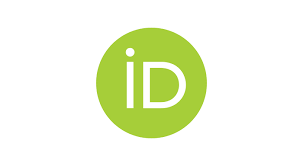 Fonte: <https://orcid.org/>.[t1]ReferênciasSOBRENOME, N. N. Título do livro: subtítulo do livro. Cidade: Editora, Ano, v.SOBRENOME, N. N. Título do capítulo: subtítulo do capítulo. In: SOBRENOME, N. N. Título do Livro: subtítulo do livro. Cidade: Editora, Ano, v.SOBRENOME, N. N. Título do artigo: subtítulo do artigo. Nome do Periódico, v. n. dd mês aaaa, p.Coluna 1Coluna 2Coluna 3Coluna 4Coluna 5Coluna 6Coluna 7Coluna 8Coluna 9Linha 1400000220Linha 230001128153Linha 3100000010